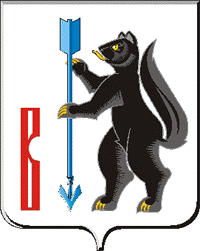  АДМИНИСТРАЦИЯ ГОРОДСКОГО ОКРУГА ВЕРХОТУРСКИЙП О С Т А Н О В Л Е Н И Еот 10.02.2020г. № 82г. ВерхотурьеОб утверждении Порядка предоставления субсидий из бюджета городского округа Верхотурский на создание и обеспечение деятельности Фонда поддержки малого предпринимательства городского округа Верхотурский в рамках реализации муниципальной программы городского округа Верхотурский «Содействие развитию малого и среднего предпринимательства до 2025 года»В соответствии с пунктами 2, 3 статьи 78.1 Бюджетного кодекса Российской Федерации, Постановлением Правительства Российской Федерации от 07.05.2017г. № 541 «Об общих требованиях к нормативным правовым актам, муниципальным правовым актам, регулирующим предоставление субсидий некоммерческим организациям, не являющимся государственными (муниципальными) учреждениями», Решением Думы городского округа Верхотурский от 12.12.2019г. № 33 «О бюджете городского округа Верхотурский на 2020 год и плановый период 2021 и 2022 годов», муниципальной программой городского округа Верхотурский «Содействие развитию малого и среднего предпринимательства до 2025 года», утвержденной постановлением Администрации городского округа Верхотурский от 24.09.2019г. № 773, руководствуясь Уставом городского округа Верхотурский, ПОСТАНОВЛЯЮ:1. Утвердить Порядок предоставления субсидии из бюджета городского округа Верхотурский на создание и обеспечение деятельности Фонда поддержки малого предпринимательства городского округа Верхотурский в рамках реализации муниципальной программы городского округа Верхотурский «Содействие развитию малого и среднего предпринимательства до 2025 года» (прилагается).2. Признать утратившим силу постановление Администрации городского округа Верхотурский 15.04.2019г. № 270 «Об утверждении Порядка предоставления субсидий из бюджета городского округа Верхотурский Фонду поддержки малого предпринимательства городского округа Верхотурский на реализацию мероприятий подпрограммы 1 «Поддержка малого и среднего предпринимательства в городском округе Верхотурский до 2021 года» муниципальной программы городского округа Верхотурский «Содействие развитию малого и среднего предпринимательства и сельскохозяйственных товаропроизводителей в городском округе Верхотурский до 2021 года».3. Опубликовать настоящее постановление в информационном бюллетене «Верхотурская неделя» и разместить на официальном сайте городского округа Верхотурский.4 .Контроль исполнения настоящего постановления оставляю за собой.Глава городского округа Верхотурский					       А.Г. ЛихановУтвержденпостановлением Администрациигородского округа Верхотурскийот «10» февраля 2020г. № 82«Об утверждении Порядка предоставления субсидий из бюджета городского округа Верхотурский на создание и обеспечение деятельности Фондаподдержки малого предпринимательства городского округа Верхотурский в рамках реализации муниципальной программы городского округаВерхотурский «Содействие развитию малого исреднего предпринимательства до 2025 года»ПОРЯДОКпредоставления субсидии из бюджета городского округа Верхотурский на создание и обеспечение деятельности Фонда поддержки малого предпринимательства городского округа Верхотурский в рамках реализации муниципальной программы городского округа Верхотурский «Содействие развитию малого и среднего предпринимательства до 2025 года»1. Общие положения1.1. Настоящий Порядок предоставления субсидии из бюджета городского округа Верхотурский на создание и обеспечение деятельности Фонда поддержки малого предпринимательства городского округа Верхотурский в рамках реализации муниципальной программы городского округа Верхотурский «Содействие развитию малого и среднего предпринимательства до 2025 года» (далее – Порядок) определяет условия, порядок предоставления и возврата субсидии в случае нарушения условий, установленных при ее предоставлении, или неиспользовании в полном объеме в текущем финансовом году.1.2. Целью предоставления субсидии является реализация мероприятий по поддержке субъектов малого и среднего предпринимательства и содействие в создании новых субъектов малого и среднего предпринимательства.1.3. Субсидия предоставляется на безвозмездной основе за счет средств бюджета городского округа Верхотурский в соответствии с лимитами бюджетных обязательств, утвержденных в установленном порядке Главному распорядителю средств бюджета городского округа Верхотурский.1.4. Главным распорядителем бюджетных средств, предусмотренных для предоставления субсидий, является Администрация городского округа Верхотурский (далее - Администрация).1.5. Получателем субсидии является Фонд поддержки предпринимательства городского округа Верхотурский (далее - Фонд), осуществляющий деятельность по созданию благоприятных условий в сфере содействия развитию субъектов малого и среднего предпринимательства.1.6. Субсидия предоставляется за счет средств бюджета городского округа Верхотурский в соответствии с Постановлением Администрации городского округа Верхотурский от 24.09.2019г. № 773 «Об утверждении муниципальной программы городского округа Верхотурский «Содействие развитию малого и среднего предпринимательства до 2025 года».1.7. Субсидия направляется на создание и обеспечение деятельности Фонда поддержки малого предпринимательства городского округа Верхотурский.2. Условия и порядок предоставления субсидий2.1. Условием предоставления субсидии является выполнение мероприятий и обеспечение достижения Фондом целевых показателей, установленных муниципальной программы городского округа Верхотурский «Содействие развитию малого и среднего предпринимательства до 2025 года» (далее - Программа) на очередной финансовый год.2.2. Субсидия предоставляется на заявительной основе путем заключения Соглашения о предоставлении субсидии (далее - Соглашение) по форме согласно приложению № 1 к Порядку.2.3. Требования, которым должен соответствовать Фонд на первое число месяца, предшествующего месяцу, в котором планируется заключение Соглашения:1) у Фонда должна отсутствовать неисполненная обязанность по уплате налогов, сборов, страховых взносов, пеней, штрафов, процентов, подлежащих уплате в соответствии с законодательством Российской Федерации о налогах и сборах;2) у Фонда должна отсутствовать просроченная задолженность по возврату в бюджет городского округа Верхотурский субсидий, бюджетных инвестиций, предоставленных, в том числе в соответствии с иными правовыми актами, и иная просроченная задолженность в бюджет городского округа Верхотурский;3) Фонд не должен находиться в процессе реорганизации, ликвидации, банкротства.2.4. Для заключения Соглашения Фонд предоставляет в Комитет экономики и планирования Администрации городского округа Верхотурский (далее - Комитет по экономике) заявку по форме согласно приложению № 2 к Порядку с приложением следующих документов:1) копии устава Фонда;2) выписки из Единого государственного реестра юридических лиц, выданной не ранее 3 месяцев до даты подачи заявки на предоставление субсидии;3) справок, подтверждающих соблюдение требований подпунктов 1, 2, 3 пункта 2.3 настоящего Порядка;4) согласие Фонда на проведение Администрацией и органами муниципального финансового контроля проверок соблюдения условий, целей и порядка предоставления субсидии в соответствии с бюджетным законодательством Российской Федерации.2.5. Заявка представляется на бумажном носителе в одном экземпляре. Заявка и приложения к ней подписываются директором Фонда. Документы, указанные в подпунктах 1, 2, 3 пункта 2.3 настоящего Порядка, предоставляются в виде копий, заверенных директором Фонда.Ответственность за достоверность представленных документов несет директор Фонда.2.6. Комитет экономики и планирования осуществляет прием и проверку документов, указанных в пункте 2.4 настоящего Порядка.2.7. Комитет экономики и планирования в течение 10 рабочих дней рассматривает документы и принимает решение о заключении либо об отказе в заключение Соглашения.2.8. В предоставлении субсидии отказывается в случае:1) несоответствия Фонда необходимым требованиям предоставления субсидии, установленным пунктом 2.3 настоящего Порядка;2) несоответствия представленных Фондом документов, определенных пунктом 2.4 настоящего Порядка, или непредставления (представления не в полном объеме) указанных документов;3) недостоверности представленной Фондом информации.2.9. Показатели результативности использования субсидии устанавливаются Соглашением в соответствии с целевыми показателями Программы.2.10. Перечисление субсидии осуществляется в установленном Соглашением порядке на расчетный счет Фонда, открытый в кредитной организации.3. Контроль над использованием средств субсидий3.1. Средства субсидии носят целевой характер и не могут быть использованы на иные цели. Фонд несет ответственность за целевое и эффективное использование субсидий.3.2. Фонд ежеквартально, не позднее 03 числа месяца, следующего за отчетным, представляет в Комитет экономики и планирования отчет о расходовании субсидии, о достижении показателей по формам, прилагаемым к Соглашению.3.3. В случаях выявления нарушений условий предоставления субсидии либо в случаях их нецелевого использования, субсидия, по требованию Администрации или органа муниципального финансового контроля, подлежит возврату Фондом в бюджет городского округа Верхотурский в десятидневный срок. При отказе от добровольного возврата указанные средства взыскиваются в судебном порядке.Недостижение установленных Соглашением показателей результативности использования субсидии рассчитывается по формуле:V = S x kcp / 100 процентов, где:V - размер субсидии, подлежащих возврату в доход бюджета городского округа Верхотурский;S - сумма субсидии;kcp - процент возврата субсидии, который определяется по формуле:kcp = 100 процентов - ((k1 + k2 + ... + ki) / n), где:k1 + k2 + ... + ki - процент фактически достигнутого значения индивидуального показателя от планового. В случае перевыполнения фактического значения индивидуального показателя от планового учитывается 100-процентный результат его выполнения;n - количество индивидуальных показателей по мероприятиям, предусмотренных Соглашением.3.4. Контроль над достижением установленных значений целевых показателей осуществляется Комитетом экономики и планирования ежеквартально в соответствии с заключенным Соглашением.3.5. Обязательная проверка соблюдения условий, целей и порядка предоставления субсидии осуществляется Администрацией (в лице Комитета экономики и планирования) и органами муниципального финансового контроля в соответствии с законодательством Российской Федерации, принятыми нормативно-правовыми актами органа местного самоуправления городского округа Верхотурский, а также положениями настоящего Порядка.4. Порядок возврата в текущем финансовом году остатков субсидий, не использованных в отчетном финансовом году4.1. Не использованный на 01 января текущего финансового года остаток субсидии, предоставленной Фонду в отчетном финансовом году, подлежит возврату в местный бюджет.4.2. При установлении Администрацией наличия остатка не использованных на 01 января текущего финансового года средств субсидии, предоставленной Фонду в отчетном финансовом году, Администрация в течение 5 рабочих дней направляет письменное уведомление о возврате остатка субсидии с указанием суммы средств остатка субсидии, подлежащей возврату, кода бюджетной классификации Российской Федерации, по которому должен быть осуществлен возврат остатка субсидии, реквизитов банковского счета, на который должны быть перечислены средства возвращаемого остатка субсидии.4.3. Фонд обязан осуществить возврат остатка субсидии в течение 20 календарных дней с момента получения уведомления.4.4. При невозврате Фондом неиспользованного остатка субсидии в указанный срок Администрация принимает меры по взысканию подлежащего возврату остатка субсидии в местный бюджет в судебном порядке.Приложение № 1к Порядку предоставления субсидий из бюджета городского округа Верхотурский на создание и обеспечение деятельности Фондаподдержки малого предпринимательства городского округа Верхотурский в рамках реализации муниципальной программы городского округаВерхотурский «Содействие развитию малого исреднего предпринимательства до 2025 года»Соглашениео предоставлении субсидии из бюджета городского округа Верхотурский на создание и обеспечение деятельности Фонда поддержки малого предпринимательства городского округа Верхотурский в рамках реализации муниципальной программы городского округа Верхотурский «Содействие развитию малого и среднего предпринимательства до 2025 года» в 20__ годуг. Верхотурье			                                  «___» __________ 20__ годАдминистрация городского округа Верхотурский, именуемая в дальнейшем «Главный распорядитель», в лице ____________________________________, действующего на основании _____________________________________, с одной стороны, и Фонд поддержки малого предпринимательства городского округа Верхотурский, именуемый в дальнейшем «Получатель», в лице ___________ __________________________________, действующего на основании ___________________________________________, с другой стороны, именуемые в дальнейшем «Стороны», постановлением Администрации городского округа Верхотурский от 24.09.2019г. № 773 «Об утверждении муниципальной программы городского округа Верхотурский «Содействие развитию малого и среднего предпринимательства до 2025 года», в соответствии с Бюджетным кодексом Российской Федерации, решением Думы городского округа Верхотурский от «___» __________ 20 __г. «О бюджете городского округа Верхотурский на 20__ год и на плановый период 20__ и 20__ годов», постановлением Администрации городского округа Верхотурский от «___» _________ 20___г. «Об утверждении Порядка предоставления субсидии из бюджета городского округа Верхотурский на создание и обеспечение деятельности Фонда поддержки малого предпринимательства городского округа Верхотурский в рамках реализации муниципальной программы городского округа Верхотурский «Содействие развитию малого и среднего предпринимательства до 2025 года» (далее - Порядок предоставления субсидий), приказом Финансового управления Администрации городского округа Верхотурский от 10.04.2017г. № 18 «Об утверждении типовых форм договоров (соглашений) о предоставлении из бюджета городского округа Верхотурский субсидий юридическим лицам (за исключением муниципальных учреждений), индивидуальным предпринимателям, физическим лицам – производителям товаров, работ, услуг» заключили настоящее Соглашение о нижеследующем:1. Предмет соглашения1.1. Предметом Соглашения является предоставление субсидии из бюджета городского округа Верхотурский на счет Фонда на создание и обеспечение деятельности Фонда поддержки малого предпринимательства городского округа Верхотурский в рамках реализации муниципальной программы городского округа Верхотурский «Содействие развитию малого и среднего предпринимательства до 2025 года» в 2020 году.1.2. Субсидия предоставляется в соответствии с лимитами бюджетных обязательств, доведенными Главному распорядителю по кодам классификации расходов бюджета городского округа Верхотурский: код Главного распорядителя _______, раздел ________, подраздел _______, целевая статья ________, вид расходов ________, в рамках муниципальной программы городского округа Верхотурский «Содействие развитию малого и среднего предпринимательства до 2025 года»2. Размер Субсидии2.1. Размер субсидии, предоставляемой из бюджета городского округа Верхотурский в соответствии с настоящим соглашением, составляет: в 20__ году ________ (__________________________________) рублей.                                      (сумма прописью)на реализацию следующих мероприятий (с достижением установленных целевых показателей по каждому мероприятию):3. Порядок перечисления субсидии3.1. Срок (периодичность) перечисления субсидии предусмотренных в бюджете городского округа Верхотурский:в течение 20 рабочих дней в полном объеме с даты подписания Соглашения на расчетный счет Фонда.3.2. Главный распорядитель отказывает Получателю в предоставлении Субсидии в случаях, установленных Порядком предоставлении субсидий.4. Права и обязанности сторон4.1. Главный распорядитель обязуется:1) рассмотреть в порядке и в сроки, установленные Порядком предоставления субсидий, представленные Получателем документы;2) обеспечить предоставление Получателю субсидии в порядке и на условиях, установленных Порядком предоставления субсидий и настоящим соглашением;3) обеспечить перечисление Субсидии на счет Получателя, указанный в пункте 2.1 настоящего соглашения;4) определить показатели результативности в соответствии с приложением № 1 к настоящему соглашению и осуществлять оценку их достижения;5) осуществлять контроль за соблюдением Получателем условий, целей и порядка предоставления Субсидии;6) в случае установления Главным распорядителем или получения от Финансового управления Администрации городского округа Верхотурский информации о фактах нарушения Получателем порядка, целей и условий предоставления Субсидии, предусмотренных Порядком предоставления субсидий, в том числе указания в документах, представленных Получателем, недостоверных сведений, направлять Получателю требование об устранении нарушений и приостанавливать предоставление Субсидии до устранения указанных нарушений с обязательным уведомлением Получателя;7) в случае если Получателем допущены нарушения условий предоставления Субсидии, нецелевое использование Субсидии, не достигнуты значения показателей результативности, установленных в приложении № 1 к настоящему соглашению, а также в случае образования не использованного в отчетном финансовом году остатка Субсидии и отсутствия решения Главного распорядителя, принятого по согласованию с Финансовым управлением Администрации городского округа Верхотурский, о наличии потребности в указанных средствах, предусмотренных настоящим соглашением, направлять Получателю требование о возврате средств Субсидии в бюджет городского округа Верхотурский в срок 20 календарных дней.Требование о возврате средств Субсидии в бюджет городского округа Верхотурский подготавливается Главным распорядителем в письменной форме с указанием Получателя, платежных реквизитов, срока возврата и суммы Субсидии, подлежащей возврату (с приложением порядка расчета (при необходимости));8) рассматривать предложения Фонда по вопросам, связанным с исполнением настоящего Соглашения, и сообщать о результатах их рассмотрения в срок не более 1 месяца со дня поступления указанных предложений.9) выполнять иные обязательства, установленные бюджетным законодательством Российской Федерации, Порядком предоставления субсидий и настоящим соглашение.4.2. Главный распорядитель вправе:1) запрашивать у Получателя документы и материалы, необходимые для осуществления контроля за соблюдением условий предоставления Субсидии;2) принимать по согласованию с Финансовым управлением Администрации городского округа Верхотурский решение о наличии потребности Получателя в остатках субсидий, не использованных в отчетном финансовом году;3) осуществлять по мере необходимости проверки представленных отчетов на соответствие фактическому состоянию;4) принимать участие в мероприятиях, проводимых Фондом.5) осуществлять иные права, установленные бюджетным законодательством Российской Федерации, Порядком предоставления субсидий и настоящим соглашением.4.3. Получатель обязуется:1) обеспечить выполнение условий предоставления Субсидии, установленных настоящим соглашением, в том числе:предоставить Главному распорядителю документы, необходимые для предоставления субсидии, указанные в Порядке предоставления субсидий;направлять средства Субсидии на финансовое обеспечение расходов, предусмотренных пунктом 2.1 настоящего Соглашения;2) обеспечить использование субсидии в срок до 31 декабря 20__г.;3) устранять факты нарушения порядка, целей и условий предоставления Субсидии в сроки, определенные в требовании Главного распорядителя;4) возвращать в бюджет городского округа Верхотурский Субсидию в размере и в сроки, определенные в требовании Главного распорядителя;5) обеспечить достижение значений показателей результативности, установленных в приложении № 1 к настоящему соглашению;6) вести обособленный аналитический учет операций со средствами Субсидии;7) обеспечить ежеквартальное представление Главному распорядителю (комитет экономики и планирования) не позднее 03 числа месяца, следующего за отчетным периодом в котором была получена Субсидия:отчета о расходах, на финансовое обеспечение которых предоставляется Субсидия, по форме согласно приложению № 2 к настоящему соглашению;отчета о достижении значений показателей результативности по форме согласно приложению № 1 к настоящему соглашению;Пояснительную записку по реализации мероприятий, которая должна содержать:- описание информации о ходе исполнения, результатах реализации Соглашения;- информацию о достижениях и проблемах, выявленных в ходе реализации Соглашения;- информацию о причинах недостижения значений целевых показателей в ходе выполнения мероприятия.- статистическую информацию:1) о количестве посещений информационного ресурса;2) о количестве зарегистрированных пользователях информационного ресурса;3) о количестве предоставленных интернет-рассылок зарегистрированным пользователям информационного ресурса;иных отчетов.8) направлять по запросу Главного распорядителя документы и информацию, необходимые для проведения проверок соблюдения порядка, целей и условий предоставления Субсидии, в течение 5 дней со дня получения запроса Главного распорядителя;9) годовая отчетность представляется не позднее 25 декабря отчетного года.10) обеспечить информирование субъектов малого и среднего предпринимательства о возможности участия в мероприятиях программы;11) совершенствовать информационную и нормативно-правовую поддержку малого предпринимательства;12) обеспечить своевременное внесение данных в муниципальный реестр субъектов малого и среднего предпринимательства – получателей поддержки;13) обеспечить своевременное предоставление соответствующей информации Главному распорядителю (комитет экономики и планирования) для ведения реестра субъектов малого и среднего предпринимательства – получателей поддержки;14) содействовать профессиональной подготовке кадров для организаций малого предпринимательства и вовлекать в предпринимательскую деятельность временно незанятое трудоспособное население города;15) защищать работающих в малом и среднем предпринимательстве и содействовать формированию благоприятного общественного мнения о предпринимательстве;16) выполнить иные обязательства, установленные бюджетным законодательством Российской Федерации, Порядком предоставления субсидий и настоящим соглашением;4.4. Получатель вправе:1) обращаться к Главному распорядителю за разъяснениями в связи с исполнением настоящего соглашения;2) направлять Главному распорядителю ходатайство об использовании в текущем финансовом году не использованных в отчетном финансовом году остатков субсидий;3) осуществлять расходы, источником финансового обеспечения которых являются не использованные в отчетном финансовом году остатки субсидий, при принятии Главным распорядителем по согласованию с Финансовым управлением Администрации городского округа Верхотурский решения о наличии потребности в указанных средствах;4) осуществлять иные права, установленные бюджетным законодательством Российской Федерации, Порядком предоставления субсидий и настоящим соглашением.5. Контроль над использованием средств субсидий5.1. Средства субсидии носят целевой характер и не могут быть использованы на иные цели. Фонд несет ответственность за целевое и эффективное использование субсидий.5.2. Фонд ежеквартально, не позднее 03 числа месяца, следующего за отчетным, представляет в Комитет экономики и планирования отчет о расходовании субсидии, о достижении показателей по формам, прилагаемым к Соглашению.5.3. В случаях выявления нарушений условий предоставления субсидии либо в случаях их нецелевого использования, субсидия, по требованию Главного распорядителя или органа муниципального финансового контроля, подлежит возврату Фондом в бюджет городского округа Верхотурский в десятидневный срок. При отказе от добровольного возврата указанные средства взыскиваются в судебном порядке.Недостижение установленных Соглашением показателей результативности использования субсидии рассчитывается по формуле:V = S x kcp / 100 процентов, где:V - размер субсидии, подлежащих возврату в доход бюджета Нижнетуринского городского округа;S - сумма субсидии;kcp - процент возврата субсидии, который определяется по формуле:kcp = 100 процентов - ((k1 + k2 + ... + ki) / n), где:k1 + k2 + ... + ki - процент фактически достигнутого значения индивидуального показателя от планового. В случае перевыполнения фактического значения индивидуального показателя от планового учитывается 100-процентный результат его выполнения;n - количество индивидуальных показателей по мероприятиям, предусмотренных Соглашением.5.4. Контроль над достижением установленных значений целевых показателей осуществляется комитетом экономики и планирования ежеквартально в соответствии с заключенным Соглашением.5.5. Обязательная проверка соблюдения условий, целей и порядка предоставления субсидии осуществляется Главным распорядителем и органами муниципального финансового контроля в соответствии с законодательством Российской Федерации, принятыми нормативно-правовыми актами городского округа Верхотурский, а также положениями настоящего Порядка.6. Порядок возврата в текущем финансовом году остатков субсидий, не использованных в отчетном финансовом году6.1. Не использованный на 01 января текущего финансового года остаток субсидии, предоставленной Получателю в отчетном финансовом году, подлежит возврату в местный бюджет.6.2. При установлении Главным распорядителем наличия остатка не использованных на 01 января текущего финансового года средств субсидии, предоставленной Получателю в отчетном финансовом году, Главный распорядитель в течение 5 рабочих дней направляет письменное уведомление о возврате остатка субсидии с указанием суммы средств остатка субсидии, подлежащей возврату, кода бюджетной классификации Российской Федерации, по которому должен быть осуществлен возврат остатка субсидии, реквизитов банковского счета, на который должны быть перечислены средства возвращаемого остатка субсидии.6.3. Получатель обязан осуществить возврат остатка субсидии в течение 20 календарных дней с момента получения уведомления.6.4. При невозврате Получателем неиспользованного остатка субсидии в указанный срок Главный распорядитель принимает меры по взысканию подлежащего возврату остатка субсидии в местный бюджет в судебном порядке.7. Ответственность Сторон7.1. В случае неисполнения или ненадлежащего исполнения своих обязательств по настоящему соглашению Стороны несут ответственность в соответствии с законодательством Российской Федерации.8. Срок Действия Соглашения	8.1. Настоящее Соглашение вступает в силу со дня его подписания обеими Сторонами и действует до выполнения Сторонами всех взятых на себя обязательств, кроме обязательства по перечислению субсидии, действие которого заканчивается 31 декабря текущего финансового года (включительно).9. Порядок разрешения споров9.1. Споры (разногласия), возникающие между Сторонами в процессе исполнения обязательств по Соглашению, разрешаются ими по возможности путем проведения переговоров, в том числе с оформлением соответствующих протоколов, путем обмена письмами и другими документами.9.2. В случае невозможности урегулирования споры (разногласия) подлежат рассмотрению в Арбитражном суде Свердловской области в порядке, установленном законодательством Российской Федерации.10. Заключительные положения10.3. Изменение настоящего соглашения осуществляется по инициативе Сторон в письменной форме в виде дополнительного соглашения к настоящему соглашению, которое является его неотъемлемой частью и вступает в действие после его подписания Сторонами.10.4. Расторжение настоящего соглашения возможно в следующих случаях:1) реорганизация или прекращение деятельности Получателя;2) нарушения Получателем порядка, целей и условий предоставления Субсидии, установленных Порядком предоставления субсидии и настоящим Соглашением;3) иные случаи.Расторжение настоящего соглашения в одностороннем порядке возможно по требованию Главного распорядителя в случае недостижения Получателем установленных соглашением показателей результативности.10.5. Настоящее соглашение заключено Сторонами в двух экземплярах, имеющих равную юридическую силу, по одному для каждой из Сторон.11. Юридические адреса и платежные реквизиты Сторон12. Подписи СторонПриложение № 1к Соглашению № ____ от ______ 2020 годао предоставлении субсидии из бюджета городского округа Верхотурский на создание и обеспечение деятельности Фонда поддержки малого предпринимательства городского округа Верхотурский в рамках реализации муниципальной программы городского округа Верхотурский «Содействие развитию малого и среднего предпринимательства до 2025 года» в 20__ годуСВЕДЕНИЯО ДОСТИЖЕНИИ ПОКАЗАТЕЛЕЙ РЕЗУЛЬТАТИВНОСТИ ПРЕДОСТАВЛЕНИЯСУБСИДИИ ПО СОСТОЯНИЮ НА _________________ 20__ ГОДА*заполняется нарастающим итогом за отчетный кварталДиректор Фонда поддержки малого предпринимательства городского округа Верхотурский                                                    _______________ /__________________/Главный бухгалтер 							        _______________/____________/Приложение № 2к Соглашению № ______ от _________ 2020 годао предоставлении субсидии из бюджета городского округа Верхотурский на создание и обеспечение деятельности Фонда поддержки малого предпринимательства городского округа Верхотурский в рамках реализации муниципальной программы городского округа Верхотурский «Содействие развитию малого и среднего предпринимательства до 2025 года» в 20__ годуРЕЕСТРРАСХОДОВ СУБСИДИИ ФОНДА ПОДДЕРЖКИ МАЛОГО ПРЕДПРИНИМАТЕЛЬСТВА ГОРОДСКОГО ОКРУГА ВЕРХОТУРСКИЙДиректор Фонда поддержки малого предпринимательства городского округа Верхотурский									_______________/____________/Главный бухгалтер 								 			_______________/____________/Приложение № 2к Порядку предоставления субсидии из бюджетагородского округа Верхотурский на создание иобеспечение деятельности Фонда поддержки малого предпринимательства городского округа Верхотурский в рамках реализации муниципальной программы городского округа Верхотурский «Содействие развитию малого и среднего предпринимательства до 2025 года»ЗАЯВКАна предоставление субсидиииз бюджета городского округа Верхотурский на создание и обеспечение деятельности Фонда поддержки малого предпринимательства городского округа Верхотурский в рамках реализации муниципальной программыгородского округа Верхотурский «Содействие развитию малогои среднего предпринимательства до 2025 года»1. Изучив порядок предоставления субсидии на создание и обеспечение деятельности Фонда поддержки малого предпринимательства городского округа Верхотурский в рамках реализации муниципальной программы городского округа Верхотурский «Содействие развитию малого и среднего предпринимательства до 2025 года», утвержденный постановлением Администрации городского округа Верхотурский от «___» __________ 20__ г. № _____, Фонд поддержки малого предпринимательства городского округа Верхотурский, в лице ___________________________________________________________________(Ф.И.О. представителя заявителя),действующего на основании _____________, сообщает о потребности в получении вышеуказанной субсидии на установленных Порядком условиях.2. Настоящей заявкой подтверждаем, что в отношении Фонда поддержки малого предпринимательства городского округа Верхотурский не проводится процедура ликвидации, банкротства, деятельность не приостановлена.3. К настоящему заявлению прилагаются:1) копия устава организации в 1 экз., на ___ л.;2) выписка из Единого государственного реестра юридических лиц, выданная не ранее 3 месяцев до даты подачи настоящей заявки на предоставление субсидии в 1 экз., на ___ л.;3) справки, подтверждающие соблюдение требований подпунктов 1, 2, 3 пункта 2.3 Порядка в 1 экз., на ___ л.;4) смета расходов по направлениям.4. Настоящим гарантирую достоверность прилагаемых к заявке документов.Получатель _________________ 			_______________________                                                  (подпись)                                                                             (расшифровка подписи)    М.П.№ п/пНаименование мероприятияРезультаты, достигаемые в ходе выполнения мероприятияРезультаты, достигаемые в ходе выполнения мероприятия№ п/пНаименование мероприятияНаименование услуги, оказываемой в ходе выполнения мероприятияРезультат оказания услуги (индивидуальный показатель)1Администрация городского округа ВерхотурскийАдминистрация городского округа ВерхотурскийФонд поддержки малого предпринимательства городского округа ВерхотурскийФонд поддержки малого предпринимательства городского округа Верхотурский624380, Свердловская область, Г. Верхотурье, ул. Советская, 4624380, Свердловская область, Г. Верхотурье, ул. Советская, 4624390, Свердловская область, п. Привокзальный, ул. Советская, 6а624390, Свердловская область, п. Привокзальный, ул. Советская, 6аПлатежные реквизиты:Платежные реквизиты:Платежные реквизиты:Платежные реквизиты:Администрация городского округа ВерхотурскийФонд поддержки малого предпринимательства городского округа Верхотурский__________/________________      (подпись)                     (И.О. Фамилия)__________/________________          (подпись)                          (И.О. Фамилия)№ п/пНаименование софинансируемого мероприятияРезультаты, достигаемые в ходе выполнения софинансируемого мероприятияЕдиница измеренияЗначение показателя результативностиЗначение показателя результативностиПричины не достижения показателя№ п/пНаименование софинансируемого мероприятияРезультаты, достигаемые в ходе выполнения софинансируемого мероприятияЕдиница измеренияпланфактПричины не достижения показателя1234567ИтогоИтогоИтого№ п/пНаименование софинансируемого мероприятияПолучатель средствСумма (тыс. рублей)Основание платежа (номер и дата договора / номер и дата платежного поручения)12345Итого